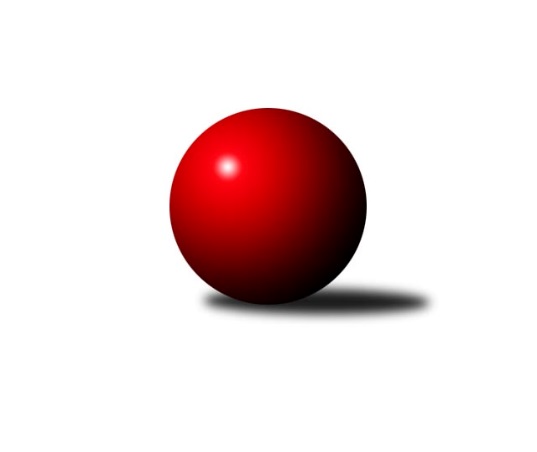 Č.18Ročník 2012/2013	16.3.2013Nejlepšího výkonu v tomto kole: 2523 dosáhlo družstvo: TJ Horní Benešov ˝D˝Krajský přebor MS 2012/2013Výsledky 18. kolaSouhrnný přehled výsledků:TJ Unie Hlubina˝B˝	- TJ Horní Benešov ˝C˝	6:10	2496:2520		15.3.TJ Sokol Bohumín ˝B˝	- TJ VOKD Poruba ˝B˝	2:14	2385:2451		15.3.TJ Spartak Bílovec ˝A˝	- TJ Frenštát p.R.˝A˝	4:12	2451:2474		16.3.TJ Sokol Dobroslavice ˝A˝	- KK Minerva Opava ˝B˝	5:11	2352:2363		16.3.TJ Opava ˝C˝	- TJ  Krnov ˝B˝	10:6	2446:2299		16.3.TJ Horní Benešov ˝D˝	- TJ Nový Jičín ˝A˝	12:4	2523:2295		16.3.Tabulka družstev:	1.	KK Minerva Opava ˝B˝	18	12	0	6	173 : 115 	 	 2412	24	2.	TJ Opava ˝C˝	18	12	0	6	170 : 118 	 	 2402	24	3.	TJ VOKD Poruba ˝B˝	18	11	1	6	164 : 124 	 	 2425	23	4.	TJ  Krnov ˝B˝	18	10	1	7	155 : 133 	 	 2389	21	5.	TJ Frenštát p.R.˝A˝	18	9	0	9	150 : 138 	 	 2392	18	6.	TJ Sokol Dobroslavice ˝A˝	18	8	1	9	147 : 141 	 	 2428	17	7.	TJ Horní Benešov ˝C˝	18	8	1	9	142 : 146 	 	 2451	17	8.	TJ Nový Jičín ˝A˝	18	8	1	9	136 : 152 	 	 2395	17	9.	TJ Sokol Bohumín ˝B˝	18	8	0	10	129 : 159 	 	 2413	16	10.	TJ Spartak Bílovec ˝A˝	18	7	0	11	128 : 160 	 	 2368	14	11.	TJ Horní Benešov ˝D˝	18	6	1	11	115 : 173 	 	 2338	13	12.	TJ Unie Hlubina˝B˝	18	6	0	12	119 : 169 	 	 2335	12Podrobné výsledky kola:	 TJ Unie Hlubina˝B˝	2496	6:10	2520	TJ Horní Benešov ˝C˝	Josef Kyjovský	 	 186 	 198 		384 	 0:2 	 420 	 	213 	 207		Jaromír Hendrych	Stanislav Navalaný	 	 196 	 214 		410 	 2:0 	 390 	 	206 	 184		Michal Rašťák	Josef Hájek	 	 242 	 226 		468 	 2:0 	 421 	 	207 	 214		Jaromír Hendrych ml.	Jaroslav Klekner	 	 219 	 211 		430 	 2:0 	 408 	 	203 	 205		David Láčík	Roman Grüner	 	 205 	 214 		419 	 0:2 	 451 	 	248 	 203		Luděk Zeman	Petr Foniok	 	 183 	 202 		385 	 0:2 	 430 	 	217 	 213		Robert Kučerkarozhodčí: Nejlepší výkon utkání: 468 - Josef Hájek	 TJ Sokol Bohumín ˝B˝	2385	2:14	2451	TJ VOKD Poruba ˝B˝	Josef Kuzma	 	 194 	 192 		386 	 0:2 	 397 	 	198 	 199		Richard Šimek	Karol Nitka	 	 208 	 200 		408 	 0:2 	 438 	 	219 	 219		Václav Boháčík	Miroslav Paloc	 	 192 	 183 		375 	 0:2 	 402 	 	211 	 191		Michal Bezruč	Libor Krajčí	 	 182 	 193 		375 	 0:2 	 420 	 	214 	 206		Břetislav Mrkvica	Jaromír Piska	 	 227 	 222 		449 	 2:0 	 371 	 	193 	 178		Vladimír Rada	Dalibor Hamrozy	 	 176 	 216 		392 	 0:2 	 423 	 	201 	 222		Jan Žídekrozhodčí: Nejlepší výkon utkání: 449 - Jaromír Piska	 TJ Spartak Bílovec ˝A˝	2451	4:12	2474	TJ Frenštát p.R.˝A˝	Karel Šnajdárek	 	 211 	 205 		416 	 0:2 	 439 	 	225 	 214		Milan Kučera	Filip Sýkora	 	 200 	 202 		402 	 0:2 	 415 	 	213 	 202		Jaromír Matějek	David Binar	 	 201 	 182 		383 	 0:2 	 395 	 	190 	 205		Tomáš Binek	Rostislav Klazar	 	 218 	 208 		426 	 2:0 	 388 	 	194 	 194		Jaroslav Petr	Tomáš Binar	 	 199 	 201 		400 	 2:0 	 398 	 	184 	 214		Zdeněk Bordovský	Vladimír Štacha	 	 199 	 225 		424 	 0:2 	 439 	 	209 	 230		Ladislav Petrrozhodčí: Nejlepšího výkonu v tomto utkání: 439 kuželek dosáhli: Milan Kučera, Ladislav Petr	 TJ Sokol Dobroslavice ˝A˝	2352	5:11	2363	KK Minerva Opava ˝B˝	Karel Ridl	 	 211 	 190 		401 	 1:1 	 401 	 	199 	 202		Petr Frank	Martin Třečák	 	 184 	 189 		373 	 2:0 	 372 	 	179 	 193		Jan Král	Karel Kuchař	 	 213 	 215 		428 	 2:0 	 407 	 	213 	 194		Vladimír Staněk	Lumír Kocián	 	 185 	 175 		360 	 0:2 	 365 	 	176 	 189		Renáta Smijová	René Gazdík	 	 188 	 203 		391 	 0:2 	 404 	 	219 	 185		Jana Martínková	Ivo Kovářík	 	 197 	 202 		399 	 0:2 	 414 	 	213 	 201		Tomáš Králrozhodčí: Nejlepší výkon utkání: 428 - Karel Kuchař	 TJ Opava ˝C˝	2446	10:6	2299	TJ  Krnov ˝B˝	Jana Tvrdoňová	 	 200 	 190 		390 	 0:2 	 412 	 	206 	 206		Vladimír Vavrečka	Karel Škrobánek	 	 201 	 220 		421 	 2:0 	 358 	 	192 	 166		Vítězslav Kadlec	Dana Lamichová	 	 181 	 204 		385 	 2:0 	 384 	 	203 	 181		František Vícha	Rudolf Tvrdoň	 	 189 	 213 		402 	 0:2 	 419 	 	212 	 207		Miluše Rychová	Michal Blažek	 	 245 	 223 		468 	 2:0 	 339 	 	182 	 157		Pavel Jalůvka	Lubomír Škrobánek	 	 178 	 202 		380 	 0:2 	 387 	 	212 	 175		Jaromír Čechrozhodčí: Nejlepší výkon utkání: 468 - Michal Blažek	 TJ Horní Benešov ˝D˝	2523	12:4	2295	TJ Nový Jičín ˝A˝	Zdeňka Habartová	 	 200 	 211 		411 	 2:0 	 362 	 	188 	 174		Josef Zavacký	Vladislav Vavrák	 	 219 	 184 		403 	 0:2 	 411 	 	190 	 221		Libor Jurečka	Zdeněk Smrža	 	 223 	 217 		440 	 2:0 	 395 	 	195 	 200		Jiří Madecký	Marek Bilíček	 	 202 	 206 		408 	 0:2 	 425 	 	206 	 219		Michal Pavič	Michael Dostál	 	 232 	 217 		449 	 2:0 	 355 	 	181 	 174		Radek Chovanec	Zdeněk Kment	 	 208 	 204 		412 	 2:0 	 347 	 	164 	 183		Tomáš Polášekrozhodčí: Nejlepší výkon utkání: 449 - Michael DostálPořadí jednotlivců:	jméno hráče	družstvo	celkem	plné	dorážka	chyby	poměr kuž.	Maximum	1.	Radek Škarka 	TJ Nový Jičín ˝A˝	429.83	297.3	132.6	4.5	6/8	(460)	2.	Ladislav Petr 	TJ Frenštát p.R.˝A˝	427.89	293.7	134.2	4.0	8/9	(469)	3.	Michal Pavič 	TJ Nový Jičín ˝A˝	426.39	290.9	135.5	3.6	7/8	(457)	4.	Jaromír Hendrych 	TJ Horní Benešov ˝C˝	424.59	290.5	134.1	6.2	8/9	(477)	5.	René Gazdík 	TJ Sokol Dobroslavice ˝A˝	423.72	286.8	136.9	5.1	7/9	(455)	6.	Petr Frank 	KK Minerva Opava ˝B˝	418.71	285.1	133.6	6.2	7/10	(453)	7.	Karel Šnajdárek 	TJ Spartak Bílovec ˝A˝	418.50	289.7	128.8	5.2	9/9	(449)	8.	Jaromír Hendrych ml. 	TJ Horní Benešov ˝C˝	417.44	286.0	131.4	5.6	6/9	(467)	9.	Luděk Zeman 	TJ Horní Benešov ˝C˝	416.56	288.2	128.3	7.8	8/9	(451)	10.	David Láčík 	TJ Horní Benešov ˝C˝	416.35	284.4	132.0	5.2	9/9	(459)	11.	Tomáš Král 	KK Minerva Opava ˝B˝	414.86	284.7	130.2	4.2	10/10	(469)	12.	Josef Kuzma 	TJ Sokol Bohumín ˝B˝	412.93	281.8	131.2	5.9	9/10	(455)	13.	Jaroslav Klekner 	TJ VOKD Poruba ˝B˝	411.96	276.6	135.3	5.1	7/10	(439)	14.	Břetislav Mrkvica 	TJ VOKD Poruba ˝B˝	410.39	281.1	129.3	5.4	8/10	(446)	15.	Michal Bezruč 	TJ VOKD Poruba ˝B˝	409.91	282.2	127.7	5.8	10/10	(437)	16.	Václav Boháčík 	TJ VOKD Poruba ˝B˝	409.89	281.7	128.2	7.6	9/10	(438)	17.	Jana Martínková 	KK Minerva Opava ˝B˝	409.21	282.8	126.4	6.1	8/10	(453)	18.	Vladimír Vavrečka 	TJ  Krnov ˝B˝	408.38	287.5	120.9	6.3	9/9	(447)	19.	Jaroslav Lakomý 	TJ  Krnov ˝B˝	408.32	286.8	121.5	9.5	7/9	(458)	20.	Karel Kuchař 	TJ Sokol Dobroslavice ˝A˝	408.00	281.8	126.2	6.3	9/9	(447)	21.	Marek Bilíček 	TJ Horní Benešov ˝D˝	407.90	283.1	124.8	7.1	7/9	(432)	22.	Milan Kučera 	TJ Frenštát p.R.˝A˝	406.91	279.0	127.9	3.6	9/9	(462)	23.	Karel Škrobánek 	TJ Opava ˝C˝	406.72	281.7	125.0	5.6	10/10	(462)	24.	Zdeněk Smrža 	TJ Horní Benešov ˝D˝	405.69	288.7	117.0	7.3	8/9	(451)	25.	Petr Oravec 	TJ VOKD Poruba ˝B˝	405.20	282.7	122.5	10.4	7/10	(466)	26.	Michael Dostál 	TJ Horní Benešov ˝D˝	404.96	282.4	122.6	5.5	9/9	(449)	27.	Miroslav Paloc 	TJ Sokol Bohumín ˝B˝	404.40	280.9	123.5	6.1	9/10	(426)	28.	Jan Pospěch 	TJ Nový Jičín ˝A˝	404.03	281.9	122.1	6.3	6/8	(444)	29.	Jan Žídek 	TJ VOKD Poruba ˝B˝	403.63	286.2	117.4	10.0	7/10	(438)	30.	Dana Lamichová 	TJ Opava ˝C˝	403.48	282.5	121.0	6.4	9/10	(449)	31.	Vladimír Staněk 	KK Minerva Opava ˝B˝	403.38	280.6	122.8	7.2	8/10	(449)	32.	Josef Kyjovský 	TJ Unie Hlubina˝B˝	403.21	280.0	123.2	9.0	9/10	(446)	33.	Josef Vávra 	TJ Sokol Dobroslavice ˝A˝	403.17	279.5	123.7	7.0	6/9	(423)	34.	Jaromír Čech 	TJ  Krnov ˝B˝	403.13	290.2	112.9	8.1	6/9	(444)	35.	Lukáš Modlitba 	TJ Sokol Bohumín ˝B˝	402.56	283.2	119.3	7.8	10/10	(446)	36.	Svatopluk Kříž 	TJ Opava ˝C˝	401.58	283.8	117.8	6.5	8/10	(449)	37.	Miluše Rychová 	TJ  Krnov ˝B˝	401.32	280.2	121.2	6.6	9/9	(420)	38.	Jaromír Piska 	TJ Sokol Bohumín ˝B˝	401.18	280.6	120.6	7.1	10/10	(449)	39.	Vladimír Štacha 	TJ Spartak Bílovec ˝A˝	400.79	280.5	120.3	6.7	9/9	(431)	40.	Jiří Madecký 	TJ Nový Jičín ˝A˝	400.61	279.0	121.7	6.7	8/8	(427)	41.	František Vícha 	TJ  Krnov ˝B˝	400.17	278.9	121.2	8.2	9/9	(440)	42.	Zdeněk Bordovský 	TJ Frenštát p.R.˝A˝	399.60	274.2	125.4	6.5	9/9	(433)	43.	Karel Ridl 	TJ Sokol Dobroslavice ˝A˝	399.38	280.1	119.3	8.7	8/9	(427)	44.	Lubomír Škrobánek 	TJ Opava ˝C˝	398.70	279.9	118.8	7.2	10/10	(452)	45.	Josef Schwarz 	TJ Sokol Dobroslavice ˝A˝	397.54	274.4	123.2	7.5	7/9	(436)	46.	Libor Jurečka 	TJ Nový Jičín ˝A˝	397.46	278.4	116.9	7.4	7/8	(428)	47.	Renáta Smijová 	KK Minerva Opava ˝B˝	396.85	282.8	114.0	8.4	8/10	(434)	48.	Michal Rašťák 	TJ Horní Benešov ˝C˝	396.76	283.8	113.0	9.2	9/9	(418)	49.	Jan Král 	KK Minerva Opava ˝B˝	396.41	274.2	122.2	7.3	10/10	(465)	50.	Libor Krajčí 	TJ Sokol Bohumín ˝B˝	396.25	276.3	120.0	7.9	10/10	(429)	51.	Milan Binar 	TJ Spartak Bílovec ˝A˝	395.41	275.9	119.5	6.8	7/9	(456)	52.	Josef Zavacký 	TJ Nový Jičín ˝A˝	393.81	277.0	116.9	8.3	7/8	(444)	53.	Michal Krejčiřík 	TJ Horní Benešov ˝C˝	393.67	277.4	116.3	8.0	8/9	(463)	54.	Rudolf Tvrdoň 	TJ Opava ˝C˝	393.44	280.7	112.7	8.1	9/10	(426)	55.	Josef Hájek 	TJ Unie Hlubina˝B˝	391.92	279.2	112.7	8.1	9/10	(468)	56.	Karel Mareček 	TJ Spartak Bílovec ˝A˝	391.54	275.2	116.3	10.1	8/9	(422)	57.	Karol Nitka 	TJ Sokol Bohumín ˝B˝	391.33	278.8	112.6	8.7	10/10	(424)	58.	Roman Grüner 	TJ Unie Hlubina˝B˝	389.76	283.3	106.4	11.3	9/10	(453)	59.	Pavel Jalůvka 	TJ  Krnov ˝B˝	389.31	271.4	117.9	8.2	7/9	(416)	60.	Petr Foniok 	TJ Unie Hlubina˝B˝	389.29	279.4	109.9	11.4	9/10	(417)	61.	Tomáš Binek 	TJ Frenštát p.R.˝A˝	388.30	270.7	117.6	8.0	7/9	(437)	62.	Vladimír Rada 	TJ VOKD Poruba ˝B˝	386.37	271.7	114.7	8.5	7/10	(417)	63.	Zdeněk Kment 	TJ Horní Benešov ˝D˝	384.52	276.6	107.9	8.9	6/9	(436)	64.	Ivo Pavlík 	TJ Sokol Dobroslavice ˝A˝	384.00	271.9	112.1	10.6	6/9	(418)	65.	Jaroslav Petr 	TJ Frenštát p.R.˝A˝	382.32	271.0	111.3	8.0	9/9	(432)	66.	Martin Ferenčík 	TJ Unie Hlubina˝B˝	379.84	268.8	111.1	10.6	9/10	(440)	67.	Zdeňka Habartová 	TJ Horní Benešov ˝D˝	379.43	274.7	104.8	10.4	8/9	(421)	68.	Vladislav Vavrák 	TJ Horní Benešov ˝D˝	379.14	269.7	109.4	8.8	8/9	(420)	69.	Antonín Fabík 	TJ Spartak Bílovec ˝A˝	373.76	271.1	102.6	10.4	9/9	(422)		René Světlík 	TJ Sokol Bohumín ˝B˝	446.00	320.0	126.0	7.0	1/10	(446)		Jan Zaškolný 	TJ Sokol Bohumín ˝B˝	434.50	301.0	133.5	6.0	1/10	(456)		Jan Strnadel 	KK Minerva Opava ˝B˝	433.00	292.0	141.0	3.0	1/10	(433)		Michal Blažek 	TJ Opava ˝C˝	431.61	299.9	131.7	4.6	6/10	(468)		Rudolf Riezner 	TJ Unie Hlubina˝B˝	424.00	295.0	129.0	5.0	1/10	(424)		Martin Třečák 	TJ Sokol Dobroslavice ˝A˝	423.82	287.5	136.4	3.9	4/9	(463)		Jiří Břeska 	TJ Unie Hlubina˝B˝	422.00	282.0	140.0	3.0	1/10	(422)		Richard Šimek 	TJ VOKD Poruba ˝B˝	420.25	280.8	139.5	3.3	2/10	(476)		Hana Vlčková 	TJ Unie Hlubina˝B˝	419.00	283.0	136.0	3.5	2/10	(429)		Lubomír Jančár 	TJ Unie Hlubina˝B˝	416.00	305.0	111.0	10.0	1/10	(416)		Ivo Kovářík 	TJ Sokol Dobroslavice ˝A˝	411.96	283.0	129.0	3.5	5/9	(457)		Filip Morávek 	TJ Horní Benešov ˝D˝	409.50	288.5	121.0	7.5	1/9	(411)		Pavel Šmydke 	TJ Spartak Bílovec ˝A˝	408.00	281.9	126.1	4.7	3/9	(442)		Robert Kučerka 	TJ Horní Benešov ˝C˝	406.38	286.5	119.9	7.5	4/9	(430)		Roman Klímek 	TJ VOKD Poruba ˝B˝	405.00	275.0	130.0	6.0	1/10	(405)		Tomáš Binar 	TJ Spartak Bílovec ˝A˝	404.75	266.6	138.1	5.1	4/9	(423)		Jiří Ambrož 	TJ Frenštát p.R.˝A˝	402.67	283.7	119.0	6.0	3/9	(431)		Filip Sýkora 	TJ Spartak Bílovec ˝A˝	402.00	280.0	122.0	7.0	1/9	(402)		Zdeněk Mžik 	TJ VOKD Poruba ˝B˝	400.33	289.7	110.7	5.3	3/10	(413)		David Břoušek 	TJ Horní Benešov ˝C˝	397.00	275.0	122.0	7.0	1/9	(397)		Rostislav Klazar 	TJ Spartak Bílovec ˝A˝	396.41	273.6	122.8	5.8	4/9	(447)		Lukáš Trojek 	TJ VOKD Poruba ˝B˝	396.17	277.6	118.6	8.6	4/10	(430)		David Binar 	TJ Spartak Bílovec ˝A˝	395.00	281.5	113.5	7.7	3/9	(421)		Jaromír Matějek 	TJ Frenštát p.R.˝A˝	395.00	282.5	112.5	8.5	2/9	(415)		Mária Konečná 	KK Minerva Opava ˝B˝	394.60	276.1	118.5	10.2	5/10	(447)		Jiří Štroch 	TJ Unie Hlubina˝B˝	393.00	269.0	124.0	7.0	1/10	(393)		Lumír Kocián 	TJ Sokol Dobroslavice ˝A˝	392.26	281.2	111.0	8.8	5/9	(424)		Dalibor Hamrozy 	TJ Sokol Bohumín ˝B˝	392.00	288.0	104.0	10.0	1/10	(392)		Stanislav Navalaný 	TJ Unie Hlubina˝B˝	391.06	283.7	107.3	7.3	6/10	(430)		Jiří Petr 	TJ Frenštát p.R.˝A˝	391.00	271.0	120.0	8.0	2/9	(421)		Miroslav Makový 	TJ Frenštát p.R.˝A˝	390.42	277.4	113.0	9.0	4/9	(411)		Zdeněk Michna 	TJ Frenštát p.R.˝A˝	390.00	271.3	118.7	8.0	3/9	(443)		Zdeněk Žanda 	TJ Horní Benešov ˝C˝	389.00	269.0	120.0	6.0	1/9	(389)		Miloslav Petrů 	TJ Horní Benešov ˝D˝	387.00	255.0	132.0	5.0	1/9	(387)		Otakar Binek 	TJ Frenštát p.R.˝A˝	386.00	273.0	113.0	10.0	1/9	(386)		Petr Schwalbe 	TJ Opava ˝C˝	385.46	279.3	106.1	11.4	5/10	(419)		Pavel Hrabec 	TJ VOKD Poruba ˝B˝	385.33	272.0	113.3	6.0	3/10	(392)		Alfréd Herman 	TJ Sokol Bohumín ˝B˝	385.00	278.0	107.0	9.0	1/10	(385)		Jana Tvrdoňová 	TJ Opava ˝C˝	382.65	274.7	108.0	7.8	4/10	(459)		Emil Rubáč 	TJ Spartak Bílovec ˝A˝	382.00	255.0	127.0	10.0	1/9	(382)		Zbyněk Tesař 	TJ Horní Benešov ˝D˝	381.60	271.2	110.4	10.3	5/9	(454)		Václav Rábl 	TJ Unie Hlubina˝B˝	381.00	275.0	106.0	15.0	1/10	(381)		Jiří Chylík 	TJ  Krnov ˝B˝	380.50	270.2	110.3	8.5	4/9	(415)		Karel Vágner 	KK Minerva Opava ˝B˝	380.17	273.0	107.1	8.9	6/10	(444)		Milan Franer 	TJ Opava ˝C˝	379.00	254.0	125.0	5.0	1/10	(379)		Koloman Bagi 	TJ Unie Hlubina˝B˝	378.00	268.0	110.0	6.0	1/10	(378)		Miroslav Petřek  st.	TJ Horní Benešov ˝C˝	375.75	255.3	120.5	10.0	2/9	(422)		Vítězslav Kadlec 	TJ  Krnov ˝B˝	373.90	260.5	113.4	11.6	5/9	(428)		Radek Chovanec 	TJ Nový Jičín ˝A˝	371.33	267.2	104.2	13.6	3/8	(382)		Jaroslav Černý 	TJ Spartak Bílovec ˝A˝	369.75	274.8	95.0	10.8	2/9	(392)		Lukáš Světlík 	TJ Sokol Bohumín ˝B˝	364.00	264.0	100.0	10.0	1/10	(364)		Ján Pelikán 	TJ Nový Jičín ˝A˝	363.19	258.3	104.9	9.8	4/8	(410)		Jiří Hradil 	TJ Nový Jičín ˝A˝	359.50	250.6	108.9	10.3	4/8	(386)		Jindřich Dankovič 	TJ Horní Benešov ˝D˝	354.67	261.3	93.3	13.7	3/9	(371)		Miloslav Palička 	TJ Unie Hlubina˝B˝	353.33	257.0	96.3	14.0	3/10	(364)		Tomáš Polášek 	TJ Nový Jičín ˝A˝	348.00	242.0	106.0	10.5	2/8	(349)		Alena Koběrová 	TJ Unie Hlubina˝B˝	321.00	234.0	87.0	17.0	1/10	(321)Sportovně technické informace:Starty náhradníků:registrační číslo	jméno a příjmení 	datum startu 	družstvo	číslo startu
Hráči dopsaní na soupisku:registrační číslo	jméno a příjmení 	datum startu 	družstvo	Program dalšího kola:19. kolo22.3.2013	pá	17:00	TJ VOKD Poruba ˝B˝ - TJ Spartak Bílovec ˝A˝	23.3.2013	so	9:00	TJ Nový Jičín ˝A˝ - TJ Sokol Dobroslavice ˝A˝	23.3.2013	so	9:00	KK Minerva Opava ˝B˝ - TJ Opava ˝C˝	23.3.2013	so	9:00	TJ  Krnov ˝B˝ - TJ Sokol Bohumín ˝B˝	23.3.2013	so	9:00	TJ Frenštát p.R.˝A˝ - TJ Horní Benešov ˝C˝	23.3.2013	so	13:30	TJ Horní Benešov ˝D˝ - TJ Unie Hlubina˝B˝	Nejlepší šestka kola - absolutněNejlepší šestka kola - absolutněNejlepší šestka kola - absolutněNejlepší šestka kola - absolutněNejlepší šestka kola - dle průměru kuželenNejlepší šestka kola - dle průměru kuželenNejlepší šestka kola - dle průměru kuželenNejlepší šestka kola - dle průměru kuželenNejlepší šestka kola - dle průměru kuželenPočetJménoNázev týmuVýkonPočetJménoNázev týmuPrůměr (%)Výkon7xMichal BlažekOpava C4688xMichal BlažekOpava C114.654684xJosef HájekHlubina B4682xJosef HájekHlubina B113.364684xLuděk ZemanHor.Beneš.C4513xJaromír PiskaBohumín B111.084492xJaromír PiskaBohumín B4492xMilan KučeraFrenštát A109.894392xMichael DostálHor.Beneš.D4499xLadislav PetrFrenštát A109.894393xZdeněk SmržaHor.Beneš.D4403xMichael DostálHor.Beneš.D109.42449